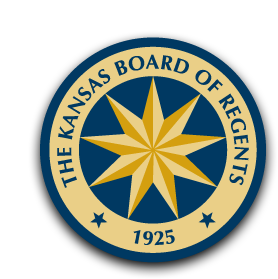 2024 – 2025 Kansas Adult Education CalendarJuly 4, 2024KBOR closedJuly 5, 2024June Corrections GED® Completers list to KBOR, if applicableJuly 10, 2024 (approximate)Official FY2025 Grant Award Notifications (GANs) sent to institutionsJuly 15, 2024Funding drawdownJuly 24, 2024Official FY2025 Budget due, only if GAN changed from estimated awardJuly 31, 2024June Monthly Time and Effort DUESemiannual (January – June 2024) Time and Effort DUEFY2024 Final Statement of Expenditures (SoE) DUEFY2024 Special Funding Statement of Expenditures, if applicable DUEFY2024 Final Data Validation Check (DVC) DUEFY2024 Final Budget DUE FY2024 Professional Development Report DUEFY2024 IELCE Summary Report DUEFY2024 Quarter 4 Follow-Up Collection LOCKEDFY2024 Quality Measures 4, 5, 6, 7, and 8 reports DUEUnexpended and unencumbered FY2024 funds returnedAugust 1, 2024July Corrections GED® Completers list to KBOR, if applicableAugust 5, 20243pm, Kansas Adult Education Virtual MeetingAugust 15, 2024July Monthly Time and Effort DUEFunding drawdownAugust 30, 2024AESIS locked for FY2024September 2, 2024KBOR closedSeptember 3, 2024August Corrections GED® Completers list to KBOR, if applicableSeptember 16, 2024August Monthly Time and Effort DUEFunding drawdownSeptember 16 – 20, 2024National Adult Education and Family Literacy WeekSeptember 20, 20249am, New Program Leaders’ Virtual Meeting10am, IELCE Virtual MeetingSeptember 30, 2024 (tentative)Adult Education Pre-Conference Program Leaders MeetingOctober 1 – 2, 2024Workforce Innovation Conference, SalinaOctober 3, 2024September Corrections GED® Completers list to KBOR, if applicableOctober 15, 2024September Monthly Time and Effort DUEQuarter 1 Statement of Expenditures (SoE) DUEQuarter 1 Follow-Up Collection LOCKEDFunding drawdownOctober 31, 2024 (approximate)FY2024 Program Portraits updatedFY2024 Federal Tables sent to programsNovember 1, 2024October Corrections GED® Completers list to KBOR, if applicableNovember 4, 20243pm, Kansas Adult Education Virtual MeetingNovember 11, 2024KBOR closedNovember 15, 2024October Monthly Time and Effort DUEFunding drawdownNovember 28 – 29, 2024KBOR closedDecember 2, 2024November Corrections GED® Completers list to KBOR, if applicableDecember 13, 20249am, New Program Leaders’ Virtual Meeting10am, IELCE Virtual MeetingDecember 16, 2024November Monthly Time and Effort DUEFunding drawdownDecember 25, 2024KBOR closedJanuary 1, 2025KBOR closedJanuary 6, 2025December Corrections GED® Completers list to KBOR, if applicableJanuary 15, 2025Funding drawdownJanuary 20, 2025December Monthly Time and Effort DUESemiannual (July – December 2024) Time and Effort DUEQuarter 2 Statement of Expenditures (SoE) DUEQuarter 2 Data Validation Check (DVC) DUEQuarter 2 Follow-Up Collection LOCKEDJanuary 20, 2025KBOR closedJanuary 24, 2025 (approximate)Quarter 2 Data Snapshots sent to programs and sponsoring institutionsJanuary 27, 20253pm, Kansas Adult Education Virtual MeetingFebruary 3, 2025January Corrections GED® Completers list to KBOR, if applicableFebruary 17, 2025January Monthly Time and Effort DUEFunding drawdownFebruary 26, 2025KAEA Conference Program Leaders Meeting, IELCE MeetingFebruary 27 – 28, 2025KAEA Conference, Wichita, KSMarch 3, 2025February Corrections GED® Completers list to KBOR, if applicableMarch 14, 20259am, New Program Leaders’ Virtual Meeting10am, IELCE Virtual MeetingMarch 17, 2025February Monthly Time and Effort DUEFunding drawdownMarch 30 – April 2, 2025COABE Conference, Dallas, TXApril 1, 2025March Corrections GED® Completers list to KBOR, if applicableApril 7, 20253pm, Kansas Adult Education Virtual MeetingApril 15, 2025March Monthly Time and Effort DUEQuarter 3 Statement of Expenditures (SoE) DUEQuarter 3 Follow-Up Collection LOCKEDFunding drawdownApril 18, 2025 (approximate)Quarter 3 Data Snapshots sent to programs and sponsoring institutionsMay 1, 2025April Corrections GED® Completers list to KBOR, if applicableMay 9, 2025Last day to submit FY2025 budget modificationsMay 15, 2025April Monthly Time and Effort DUEFunding drawdownMay 26, 2025KBOR closedJune 2, 2025May Corrections GED® Completers list to KBOR, if applicableJune 13, 20259am, New Program Leaders’ Virtual Meeting10am, IELCE Virtual MeetingJune 19, 2025KBOR closedJune 20, 2025FINAL funding drawdown for FY2025May Monthly Time and Effort DUEJuly 1, 2025June Corrections GED® Completers list to KBOR, if applicableJuly 31, 2025 (approximate)Final FY2025 reports DUEFinal Grant Closeout, if applicable